21.09.2021  № 1682О внесении изменения в постановление администрации города Чебоксары от 28.02.2020 № 435 «О включении в кадровый резерв администрации города Чебоксары»На основании протокола заседания аттестационной комиссии администрации города Чебоксары от 14.09.2021 № 3 администрация города Чебоксары  п о с т а н о в л я е т:  1. Внести в приложение к постановлению администрации города Чебоксары от 28.02.2020 № 435 «О включении в кадровый резерв администрации города Чебоксары» изменение, включив в список лиц, включенных в кадровый резерв администрации города Чебоксары, муниципальных служащих, рекомендованных аттестационной комиссией администрации города Чебоксары, с их письменного согласия сроком на три года согласно приложению к настоящему постановлению.2. Настоящее постановление вступает в силу со дня его официального опубликования.3. Контроль за исполнением  настоящего постановления оставляю за собой.Глава администрации города Чебоксары А.О. Ладыков
Приложение к постановлению администрации города Чебоксарыот 21.09.2021 №1682Список лиц, включенных в кадровый резерв администрации  города Чебоксары___________________________________Чăваш РеспубликиШупашкар хулаАдминистрацийěЙЫШĂНУ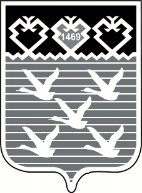 Чувашская РеспубликаАдминистрациягорода ЧебоксарыПОСТАНОВЛЕНИЕ№Фамилия, Имя, ОтчествоДата рожденияГруппа должностей кадрового резерваДолжность кадрового резерва (при соответствующем решении конкурсной комиссии по замещению вакантной должности муниципальной службы)Должность, место работы в настоящее время1Макаров Денис Олегович15.10.1990ведущаяНачальник отдела жилищно-коммунального хозяйства и благоустройства и торговли администрации Калининского района города Чебоксары